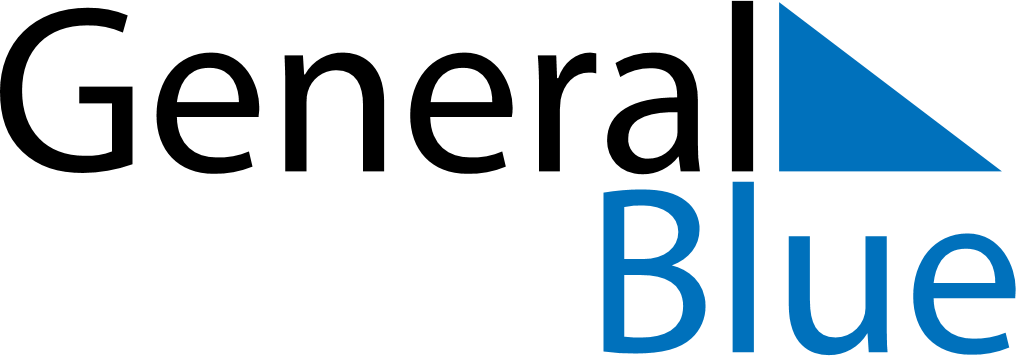 December 2024December 2024December 2024December 2024December 2024December 2024Phuoc An, GJak Lak, VietnamPhuoc An, GJak Lak, VietnamPhuoc An, GJak Lak, VietnamPhuoc An, GJak Lak, VietnamPhuoc An, GJak Lak, VietnamPhuoc An, GJak Lak, VietnamSunday Monday Tuesday Wednesday Thursday Friday Saturday 1 2 3 4 5 6 7 Sunrise: 5:52 AM Sunset: 5:18 PM Daylight: 11 hours and 25 minutes. Sunrise: 5:53 AM Sunset: 5:18 PM Daylight: 11 hours and 25 minutes. Sunrise: 5:53 AM Sunset: 5:19 PM Daylight: 11 hours and 25 minutes. Sunrise: 5:54 AM Sunset: 5:19 PM Daylight: 11 hours and 24 minutes. Sunrise: 5:55 AM Sunset: 5:19 PM Daylight: 11 hours and 24 minutes. Sunrise: 5:55 AM Sunset: 5:20 PM Daylight: 11 hours and 24 minutes. Sunrise: 5:56 AM Sunset: 5:20 PM Daylight: 11 hours and 24 minutes. 8 9 10 11 12 13 14 Sunrise: 5:56 AM Sunset: 5:20 PM Daylight: 11 hours and 24 minutes. Sunrise: 5:57 AM Sunset: 5:21 PM Daylight: 11 hours and 23 minutes. Sunrise: 5:57 AM Sunset: 5:21 PM Daylight: 11 hours and 23 minutes. Sunrise: 5:58 AM Sunset: 5:21 PM Daylight: 11 hours and 23 minutes. Sunrise: 5:58 AM Sunset: 5:22 PM Daylight: 11 hours and 23 minutes. Sunrise: 5:59 AM Sunset: 5:22 PM Daylight: 11 hours and 23 minutes. Sunrise: 5:59 AM Sunset: 5:22 PM Daylight: 11 hours and 23 minutes. 15 16 17 18 19 20 21 Sunrise: 6:00 AM Sunset: 5:23 PM Daylight: 11 hours and 22 minutes. Sunrise: 6:01 AM Sunset: 5:23 PM Daylight: 11 hours and 22 minutes. Sunrise: 6:01 AM Sunset: 5:24 PM Daylight: 11 hours and 22 minutes. Sunrise: 6:02 AM Sunset: 5:24 PM Daylight: 11 hours and 22 minutes. Sunrise: 6:02 AM Sunset: 5:25 PM Daylight: 11 hours and 22 minutes. Sunrise: 6:03 AM Sunset: 5:25 PM Daylight: 11 hours and 22 minutes. Sunrise: 6:03 AM Sunset: 5:26 PM Daylight: 11 hours and 22 minutes. 22 23 24 25 26 27 28 Sunrise: 6:04 AM Sunset: 5:26 PM Daylight: 11 hours and 22 minutes. Sunrise: 6:04 AM Sunset: 5:27 PM Daylight: 11 hours and 22 minutes. Sunrise: 6:05 AM Sunset: 5:27 PM Daylight: 11 hours and 22 minutes. Sunrise: 6:05 AM Sunset: 5:28 PM Daylight: 11 hours and 22 minutes. Sunrise: 6:05 AM Sunset: 5:28 PM Daylight: 11 hours and 22 minutes. Sunrise: 6:06 AM Sunset: 5:29 PM Daylight: 11 hours and 22 minutes. Sunrise: 6:06 AM Sunset: 5:29 PM Daylight: 11 hours and 22 minutes. 29 30 31 Sunrise: 6:07 AM Sunset: 5:30 PM Daylight: 11 hours and 23 minutes. Sunrise: 6:07 AM Sunset: 5:30 PM Daylight: 11 hours and 23 minutes. Sunrise: 6:08 AM Sunset: 5:31 PM Daylight: 11 hours and 23 minutes. 